ПОЯСНЮВАЛЬНА ЗАПИСКА№ ПЗН-49444 від 25.04.2023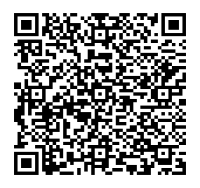 до проєкту рішення Київської міської ради:Про поновлення дочірньому підприємству «АРДАЛ» договору оренди земельних ділянок від 06 листопада 2003 року № 79-6-00158 (зі змінами)Юридична особа:*за даними Єдиного державного реєстру юридичних осіб, фізичних осіб- підприємців та громадських формувань2. Відомості про земельні ділянки (кадастровий № 8000000000:79:401:0047; 8000000000:79:401:0058).* Наведені розрахунки НГО не є остаточними і будуть уточнені відповідно до вимог законодавства при оформленні права на земельну ділянку.3. Обґрунтування прийняття рішення.Розглянувши звернення зацікавленої особи, відповідно до Земельного кодексу України, Закону України «Про оренду землі» та Порядку набуття прав на землю із земель комунальноївласності у місті Києві, затвердженого рішенням Київської міської ради від 20.04.2017                            № 241/2463, Департаментом земельних ресурсів виконавчого органу Київської міської ради (Київської міської державної адміністрації) розроблено цей проєкт рішення.4. Мета прийняття рішення.Метою прийняття рішення є забезпечення реалізації встановленого Земельним кодексом України права особи на оформлення права користування на землю.5. Особливі характеристики ділянок.6. Стан нормативно-правової бази у даній сфері правового регулювання.Загальні засади та порядок поновлення договорів оренди земельних ділянок (шляхом укладення договорів на новий строк) визначено абзацами третім та четвертим розділу IX «Перехідні положення» Закону України «Про оренду землі» і Порядком набуття прав на землю із земель комунальної власності у місті Києві, затвердженим рішенням Київської міської ради від 20.04.2017 № 241/2463.Проєкт рішення не містить інформації з обмеженим доступом у розумінні статті 6 Закону України «Про доступ до публічної інформації».Проєкт рішення не стосується прав і соціальної захищеності осіб з інвалідністю та не матиме впливу на життєдіяльність цієї категорії.7. Фінансово-економічне обґрунтування.Реалізація рішення не потребує додаткових витрат міського бюджету.Відповідно до Податкового кодексу України та рішення Київської міської ради                              від 08.12.2022 № 5828/5869 «Про бюджет міста Києва на 2023 рік» орієнтовний розмір річної орендної плати складатиме:- земельна ділянка з кадастровим номером 8000000000:79:401:0047 - 26 776 грн 27коп. (12%);- земельна ділянка з кадастровим номером 8000000000:79:401:0058 - 25 887 грн 96 коп. (12 %).8. Прогноз соціально-економічних та інших наслідків прийняття рішення.Наслідками прийняття розробленого проєкту рішення стане реалізація зацікавленою особою своїх прав щодо оформлення права користування земельними ділянками.Доповідач: директор Департаменту земельних ресурсів Валентина ПЕЛИХ Назва	Дочірнє підприємство «АРДАЛ» (ЄДРПОУ 30862359) Перелік засновників (учасників) юридичної   особи*Товариство з обмеженою відповідальністю "АВТОНАФТА"Код ЄДРПОУ засновника: 30531388Адреса засновника: Україна, м. Київ, вул. Солом’янськаРозмір внеску до статутного фонду: 36 873 000,00 грнЧастка (%): 100% Кінцевий бенефіціарний   власник (контролер)*- Клопотаннявід 28.12.2022 № 676670549 Місце розташування (адреса)м. Київ, просп. Академіка Глушкова, 10 у Голосіївському районі Площа0,0211 га в межах червоних ліній; 0,0204 га в межах червоних ліній Вид та термін оренда на 5 років (поновлення) Код виду цільового призначення12.04 для розміщення та експлуатації будівель і споруд автомобільного транспорту та дорожнього господарства (для будівництва, експлуатації та обслуговування автозаправного комплексу) Нормативна грошова   оцінка  (за попереднім розрахунком*) 8000000000:79:401:0047 - 223 135 грн 58 коп. 8000000000:79:401:0058 - 215 732 грн 98 коп. Наявність будівель і   споруд на ділянці:Вільні від капітальної забудови.Земельні ділянки використовуються як під’їзні шляхи до суміжної земельної ділянки, на якій розташований автозаправний комплекс «WOG» (акт обстеження земельних ділянок від 18.01.2023 № ДК/4-АО/2023). Наявність ДПТ:Детальний план території відсутній. Функціональне   призначення згідно з Генпланом:Території вулиць і доріг. Правовий режим:Земельні ділянки згідно з відомостями Державного реєстру речових прав на нерухоме майно перебувають у комунальній власності територіальної громади міста Києва.Згідно з відомостями Державного земельного кадастру: категорія земель - не визначено, код виду цільового призначення - 12.04. Розташування в зеленій   зоні:Земельні ділянки не відносяться до територій зелених насаджень загального користування, визначених рішенням Київської міської ради від 08.07.2021 № 1583/1624  (зі змінами та доповненнями) «Про затвердження показників розвитку зеленої зони м. Києва до 2022 року та концепції формування зелених насаджень в центральній частині міста».Інші особливості:Земельні ділянки відповідно до рішення Київської міської ради від 19.12.2002 № 171/331 надані в оренду на 5 років дочірньому підприємству «АРДАЛ» (далі – Підприємство) для будівництва, експлуатації та обслуговування автозаправного комплексу (договір оренди від 06.11.2003 № 79-6-00158).Рішенням Київської міської ради від 20.12.2017 № 1019/4026 вказаний договір поновлено на 5 років (договір про поновлення                        від 20.04.2018 № 101).Термін оренди за договором до  20.04.2023.Згідно з довідкою ГУ ДПС у м. Києві від 26.01.2023                                     № 3468/АП/26-15-58-06-06 станом на 26.01.2023 за Підприємством податковий борг не обліковується.Земельні ділянки розташовані в межах червоних ліній.Зазначаємо, що Департамент земельних ресурсів не може перебирати на себе повноваження Київської міської ради та приймати рішення про поновлення (відмову в поновленні) договорів оренди землі, оскільки відповідно до положень Закону України «Про оренду землі», пункту 34 частини першої статті 26 Закону України «Про місцеве самоврядування в Україні» та статей 9, 122 Земельного кодексу України такі питання щодо регулювання земельних відносин вирішуються виключно на пленарних засіданнях сільської, селищної, міської ради.Зазначене підтверджується, зокрема, рішеннями Верховного Суду від 28.04.2021 у справі № 826/8857/16, від 17.04.2018 у справі № 826/8107/16, від 16.09.2021 у справі № 826/8847/16.Зважаючи на те, що остаточне рішення щодо поновлення (відмови у поновленні) договору оренди приймається Київською міською радою і розглянувши надані документи та інформацію, Департаментом земельних ресурсів підготовлено проєкт рішення про поновлення цього договору оренди, який передається до розгляду Київською міською радою відповідно до її Регламенту.Директор Департаменту земельних ресурсівВалентина ПЕЛИХ